	                         ПРЕСС-РЕЛИЗ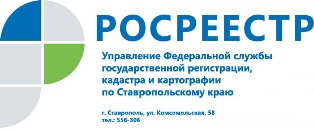 Результаты осуществления государственного земельного надзора в 2018 годуЗа 2018 год государственными инспекторами Управления проведено 1986 проверок соблюдения земельного законодательства, из них 952 – плановые и 1034 – внеплановые.Все чаще государственными инспекторами Управления контрольно-надзорные мероприятия осуществляются дистанционными способами, их доля неуклонно растет. Так в 2018 году государственными инспекторами Управления проведено 1100 административных обследований.По итогам проведения контрольно-надзорных мероприятий государственными инспекторами Управления выявлено 1334 нарушения. Общее количество выявленных на территории Ставропольского края всеми контролирующими органами нарушений земельного законодательства составило 1891 выявленное нарушение.Большинство всех выявленных на территории края нарушений (69,5%) – это самовольное занятие земельного участка или части земельного участка, в том числе использование земельного участка лицом, не имеющим предусмотренных законодательством Российской Федерации прав на указанный земельный участок.По результатам выявленных нарушений  вынесено 872 предписания об устранении выявленных нарушений, к административной ответственности привлечено 1066 физических, юридических, должностных лиц и индивидуальных предпринимателей. Всего на нарушителей земельного законодательства в Ставропольском крае наложено административных штрафов на сумму более 14,6 млн. рублей.По результатам проведенных мероприятий на территории края за 2018 году устранено более 670 нарушений земельного законодательства.Об Управлении Росреестра по Ставропольскому краюУправление Федеральной службы государственной регистрации, кадастра и картографии по Ставропольскому краю является территориальным органом Федеральной службы государственной регистрации, кадастра и картографии, осуществляет функции по государственной регистрации прав на недвижимое имущество и сделок с ним, землеустройства, государственного мониторинга земель, геодезии, картографии, а также функции государственного геодезического надзора, государственного земельного контроля, надзора за деятельностью саморегулируемых организаций оценщиков, контроля (надзора) за деятельностью арбитражных управляющих, саморегулируемых организаций арбитражных управляющих на территории Ставропольского края. Исполняет обязанности руководителя Управления Росреестра по Ставропольскому краю Колесников Михаил Дмитриевич.Контакты для СМИПресс-службаУправления Федеральной службы 
государственной регистрации, кадастра и картографии по Ставропольскому краю (Управление Росреестра по СК) +7 8652 556 500 (доб. 1309)+7 8652 556 491smi@stavreg.ruwww.stavreg.ru www.rosreestr.ru 355012, Ставропольский край, Ставрополь, ул. Комсомольская, д. 58